Popote Roulante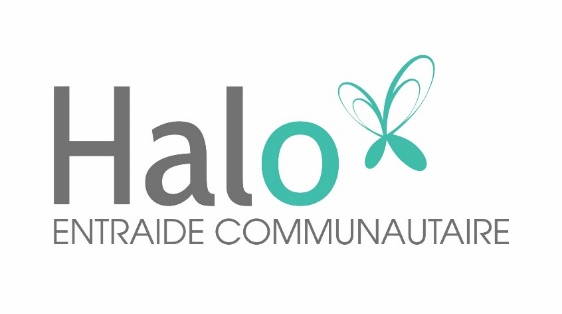 *Chaque repas inclus l’entrée, le repas principal et le dessert/collation pour 8,50 $      Repas principale seulement 4.50$Les repas doivent être commandés avant le mardi à 9h. La livraison aura lieu le mercredi .418-285-29356 au 12 Sept.13 au 19 Sept.20 au 26 Sept.27 Sept. au 3 Oct.4 au 10 Oct.EntréesCrème de carotteSoupe légumes et orgeCrème de champignonsSoupe minestroneSalade de brocoliPotage à la courge Potage aux légumesSoupe au chou Soupe poulet et nouilleCrème de tomate et légumesRepas principauxCigare au chouSauté de bœuf bourguignon et champignonsCroissant à la dinde + salade de macaroni Tournedos de poulet mariné, sur riz Chow men aux légumes et Egg roll Penne sauce rosée et légumes grillésLasagneGalette de thon, salade mesclunChili Roti de porc et patate jauneGénéral tao végéPâté au pouletPain de viande à la dinde Salade tiède de poulet thaï et vermicelle de riz Macaroni gratiné DessertsPouding au chômeur à l’érableGâteau vanille, garniture aux framboisesGâteau au café et chocolat Carré aux pommes Carré à l’avoine et aux cerisesGâteau courgette et chocolatCroustade aux pommesPouding aux fruitsTarte aux pommes et fraisesBrownie fondantCollationsMuffin aux bleuetsTrempettes de légumes YogourtPain aux bananesGalette d’avoineFromage, raisin et biscotteMuffins son d’avoine et aux bananesBiscuit à la mélasse FruitPain aux canneberges